Миграционный пункт ОМВД России по Усть-Катавскому городскому округу информируетИностранные граждане подлежат постановке на миграционный учетВ рамках реализации Указа Президента Российской Федерации от 15.06.2021  № 364 «О временных мерах по урегулированию правового положения иностранных граждан и лиц без гражданства в Российской Федерации в период преодоления последствий распространения новой коронавирусной инфекции (COVID-19)», иностранным гражданам, находящимся в Российской Федерации в нарушение миграционного законодательства, необходимо в срок до 30 сентября 2021 года обратиться в миграционный пункт с заявлением, в том числе в отношении своих несовершеннолетних детей.Меры государственного принуждения, связанные с удалением за пределы Российской Федерации и установлением запрета на въезд в Российскую Федерацию, не применяются. За необходимой информацией обращайтесь в Миграционный пункт ОМВД России по Усть-Катавскому городскому округу по телефону:       8 (35167) 3-13-88. 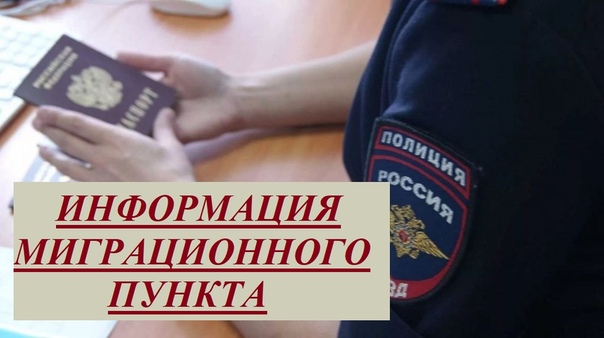 